Public Burden Statement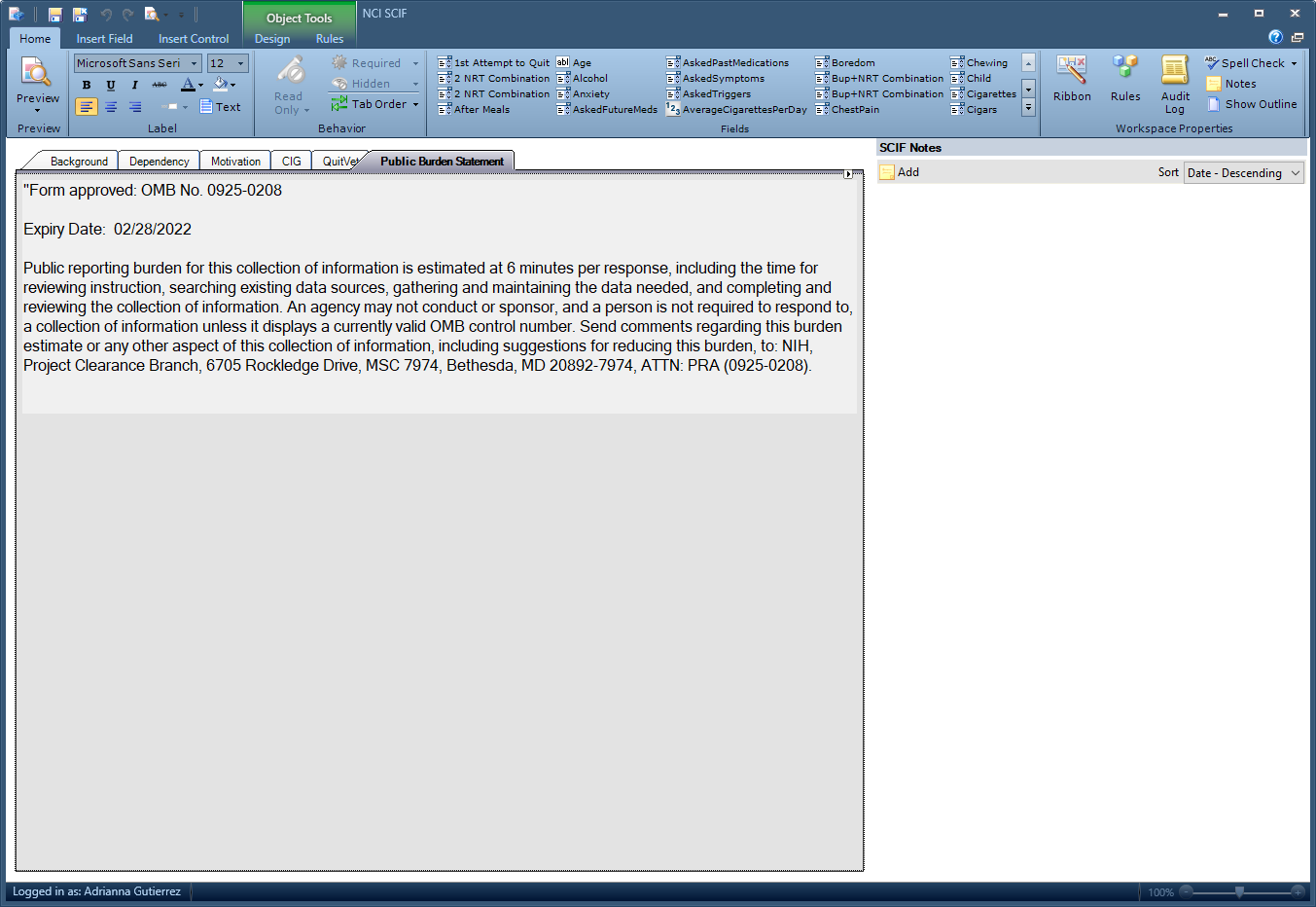 Background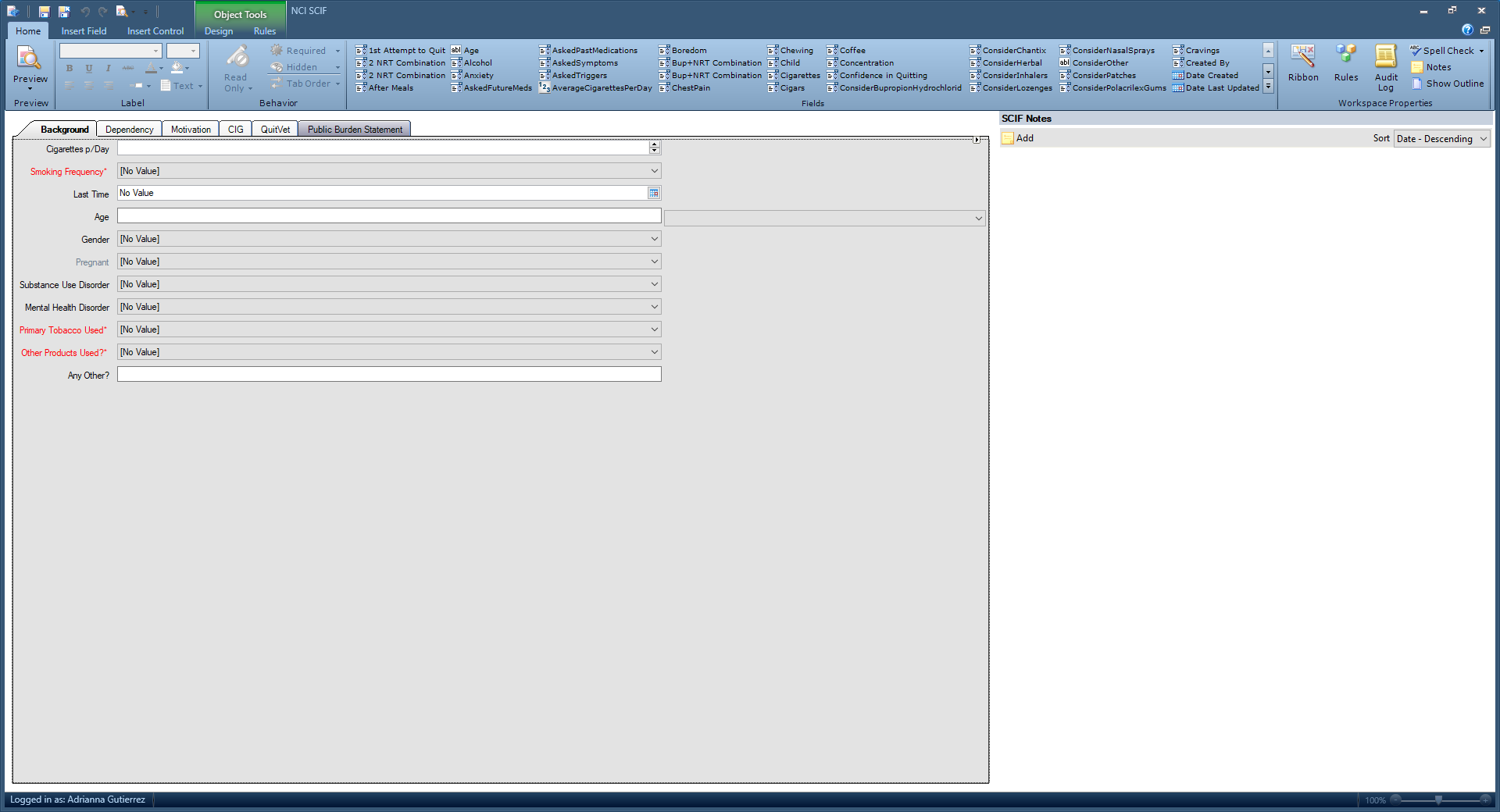 Dependency – Summary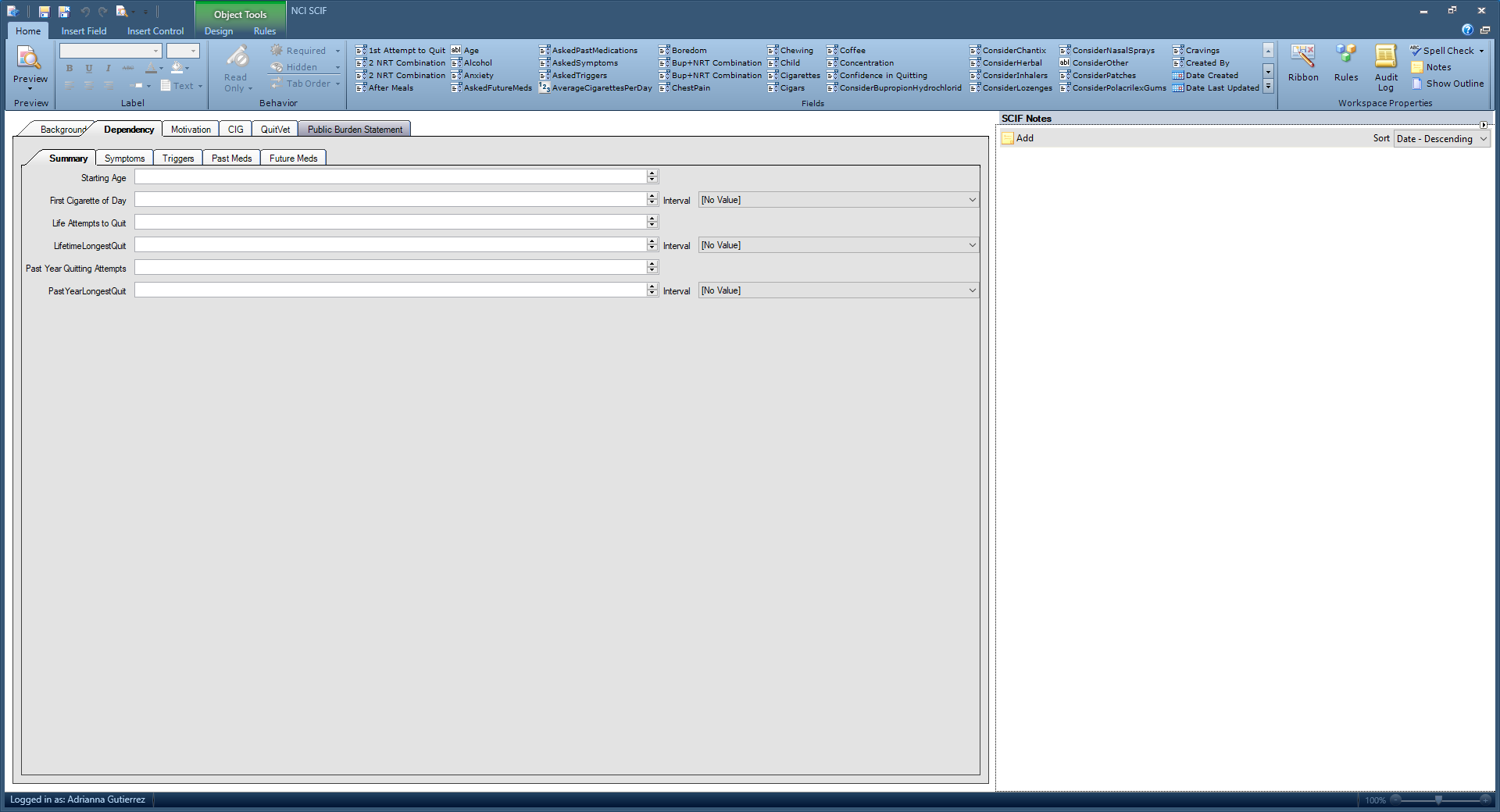 Motivation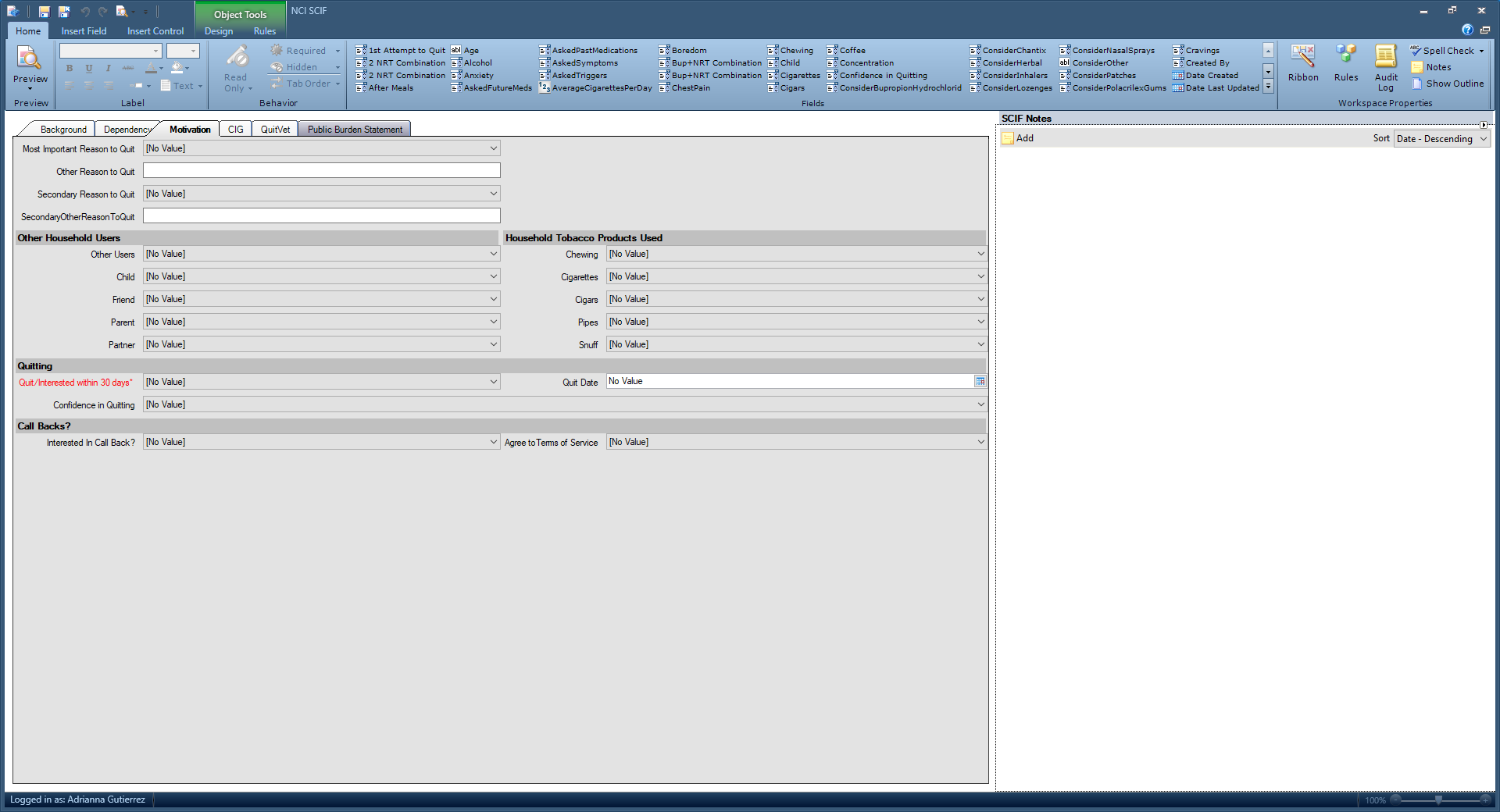 CIG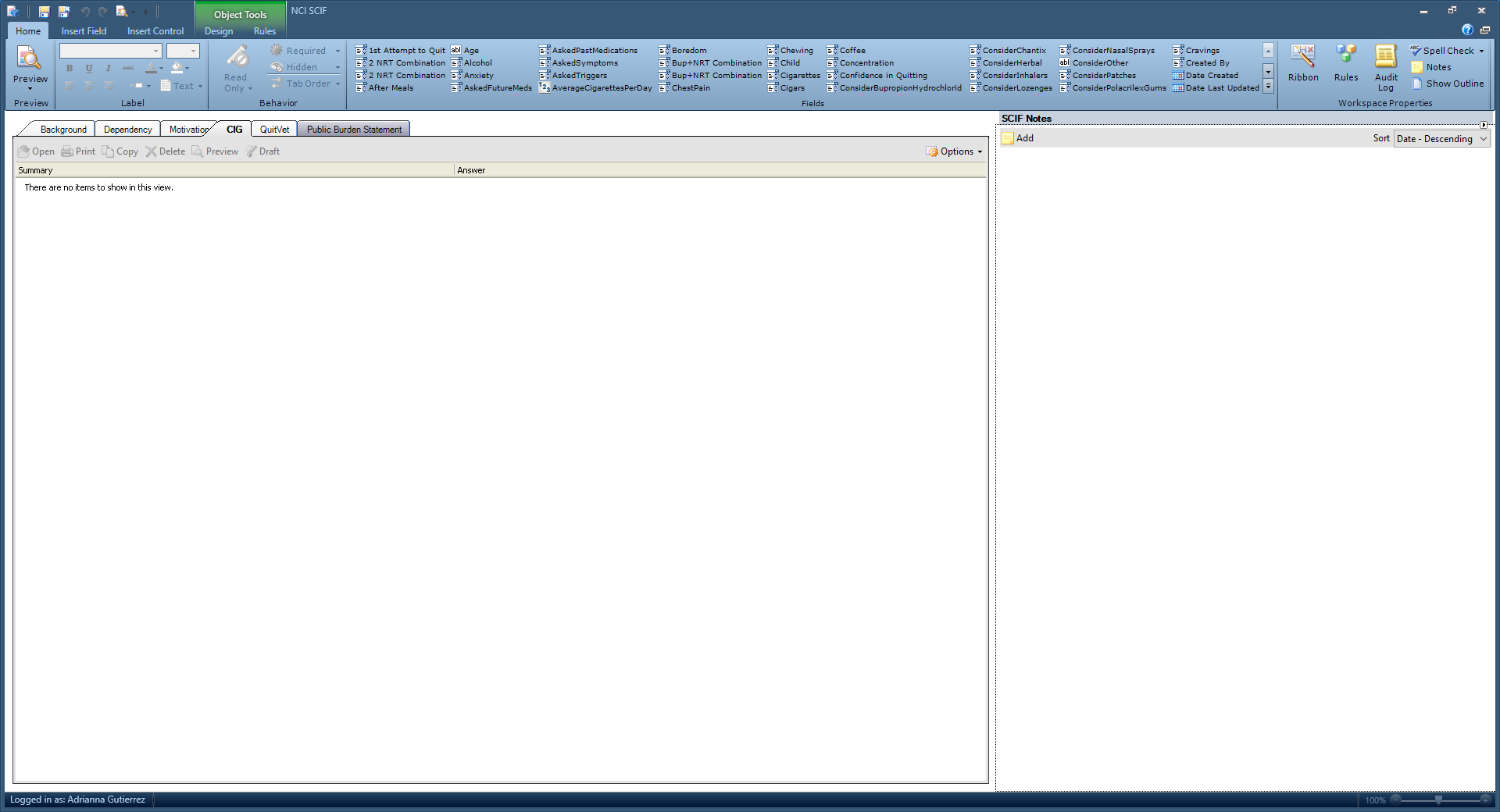 QuitVetService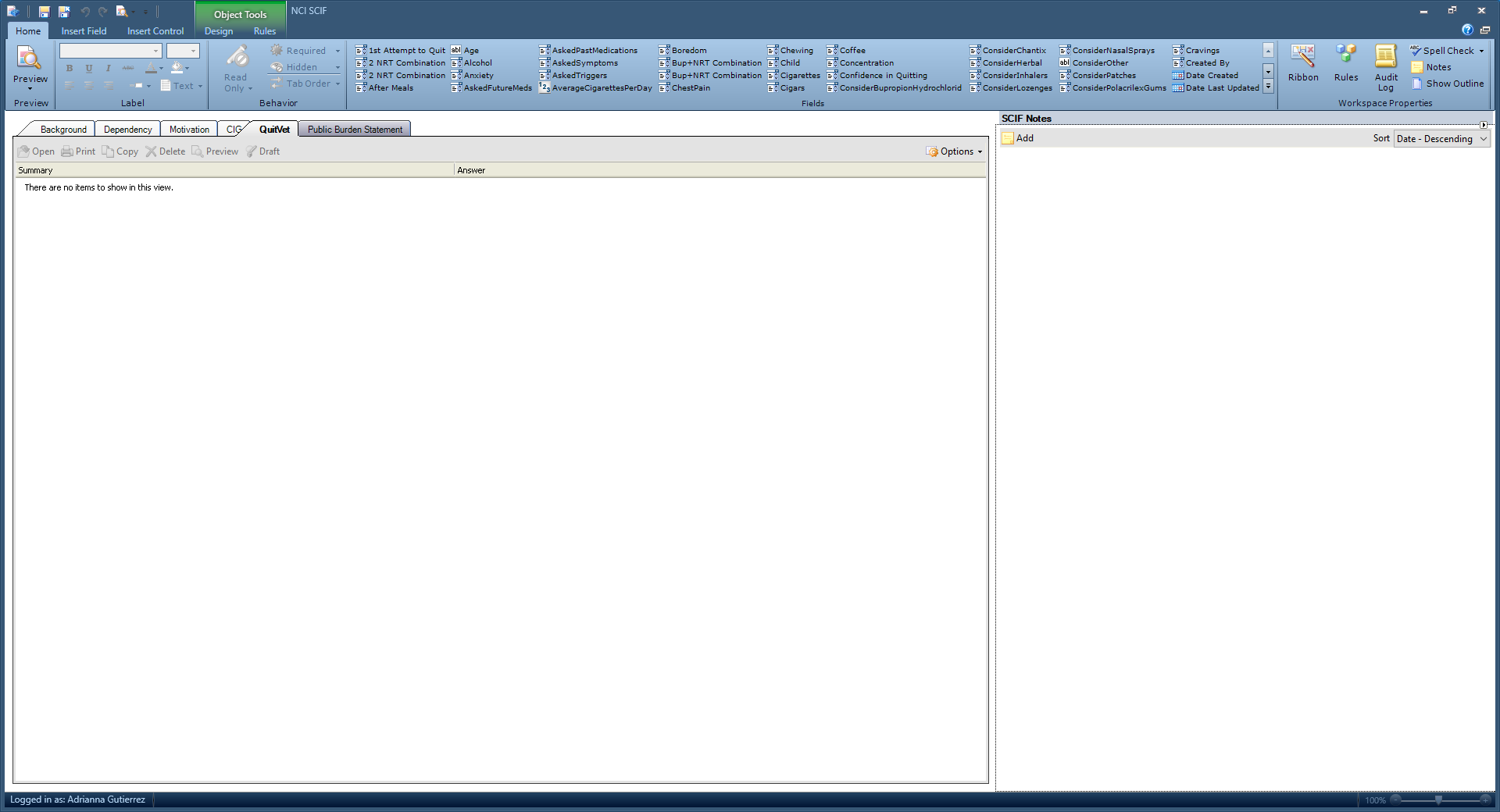 Subject of InteractionSubject 1G-COVID-19G-General Cancer QuestionsG-SymptomsG-Cancer Statistics/Epidemiological StatsG-PrognosisG-Research DonationsG-General DonationsG-Suicidal ClientG-Other InquiriesCP-Risk FactorsCP-GeneticsCP-PreventionTestsTX-General TreatmentTX SurgeryTX-Radiation TherapyTX-ChemotherapyTX-ImmunotherapyTX-Targeted TherapyTX-Hormone TherapyTX-Stem Cell TransplantTX-Complementary and Alternative MedicineCAM-Medical MarijuanaCAM-Biological Based ProductsCAM-Manual TherapiesCAM-Whole SystemsCAM-Mind Body/Spiritual/Energy Med.CAM-High Does Vitamin CSide EffectsCT-General Information OnlyCT-General Information & SearchCT-CCR Clinical TrialsCT-Results and OutcomesCopingMC-Finding Health Care ServicesMC-Managing Costs and Medical InformationMC-Palliative/Hospice CarePublication RequestsSM-CigarettesSM-Cigars, Cigarillos or Little CigarsSM-PipesSM-Chewing TobaccoSM-Other TobaccoSM-Marijuana (recreational use)SM-Cessation Counseling/InformationSM-E-cigsSM-NRT (nicotine replacement therapy)NCI-About NCINCI-Key InitiativesNCI-BudgetNCI-Problems with a CT SearchNCI-Permissions RequestsNCI-OtherNCI-Risk ToolsNCI-QuitSTART and other appsSEER Cancer StatisticsSEER Datasets and SoftwareSEER ManualsSEER Registries/Training etc.SEER-otherFB-Advertising (products/services)FB-FundraisingFB-Other LanguagesFB-CAM CuresSubject 2 Same as 1Subject 3 Same as 1Subject 4 Same as 1Subject 5 Same as 1Cancer Site 1Aids-related cancersALLAMLAnalBiliary tractBladderBrainBreastCarcinoma of unknown primaryCervicalCLLCMLColorectalEndometrial/UterineEsophagealEyeGastrointestinal carcinoid tumor/GISTHead and neckHodgkin lymphomaMyeloma/Plasma cell neoplasm Non-Hodgkin lymphomaOvarianPancreasProstateRenal (kidney) and renal pelvisSkin cancer (nonmelanoma)Small intestineSoft tissueStomach/GastricThyroidBreak offOther – Central nervous systemOther – DigestiveOther – Endocrine systemOther – Hematologic systemOther – LeukemiaOther – LymphomaOther – Musculoskeletal and connective tissueOther – Reproductive, femaleOther – Reproductive, malOther – RespiratoryOther – Urinary organsOther cancersChildhood cancersNot applicable/No specific site mentionedSpecial CodesSpecial CodeNo ValueCOVID-19NCCAPS (NCI COVID study)CTCA CallsVA Smoking ChatTMISTAll of Us Research Program Dr. Rosenberg Affordable Care Act (ACA) In the News (anything people saw on TV e.g. Angelina Jolie, etc.) Vice President’s Cancer Initiative First in Human CT Feedback (PIQ only) Cancer Research Initiative Mailbox Genomics Podcast VA Lung Screening Pediatric Petitions/Funding FDA Referral (quit smoking) Exceptional Responders MATCH Ped MATCH Emperor of All Maladies VM Callback FB Live Event Hurricane DART Every Try Counts Cell Phone Risk E2112 PIQ Custom Phone Response PIQ Referred by DOC PIO Referred by Center for Global Health PIQ Incarcerated Client Special Code 2 (same as 1)Referrals Given Referral 1No ValueCIS information serviceSmoking QuitlinePublic InquiriesPOSNCI Doc/ProgramNCI Designated Cancer CenterNCI CCR/Clinical CenterNCCCPCDC-BCCEDPCDC-BCCEDP – MissouriGenetics ServicesOther Healthcare FacilityNational or Community Org/Other Gov. ProgramInternational ReferralOtherNoneBreak OffReferral 2 (same as 1)Referral 3 (same as 1)Referral 4 (same as 1)Follow-up ActionsAction 1No ValueNoneSent information by mailEmailed informationSocial Media postWarm transfer org/agencyScheduled call backOtherAction 2 (same as 1)Clinical TrialsN/AClient InitiatedIS InitiatedBackground ScreenCigarettes per DayAgeGenderMaleFemaleSubstance Use DisorderYesNoMental Health DisorderYesNoDependency Screen:Age when starting smoking cigarettes First cigarette of the day after awakeningIn life, number of quit attempts for 1 day or longerDuration (beyond a day) of successful quittingIn past year, number of quit attemptsFirst call to the quit line in the past 12 months?Longest time quitTypes of tobacco have you used in the past 30 daysCigarettesMenthol cigarettes?Yes, I usually smoke menthol cigarettesNo, I usually smoke other types of cigarettes (non-menthol)Don’t knowRefusedNot askedCigars, cigarillos, or little cigarsA pipeChewing tobacco, snuff, or dipAny other type of tobaccoLast time smoked a cigarette, even a puff : dd/mm/yyyyDon’t knowRefusedNot askedAvg. Number of cigarettes smoked each day ___Currently smoke cigarettes every day, some days, or not at all? (Note: “currently” refers to right now, today.)Everyday Some days Number of days smoked in the last 30 days: ___Don’t knowRefusedNot askedNot at all Don’t knowRefusedNot askedAge?Sex?If female, are you pregnant right now?  Symptoms experienced after quittingFeeling irritable, angry, agitatedMood swings, depressed, down, or blueNervous, anxious, jumpyCravingsTrouble sleeping, nightmares, dreamsHas not tried to quit before (1st quit attempt)Weight gainIncreased appetite or hungerTired, fatiguedFeeling ill, sick, nausea, general malaiseHeadacheChest pain, shortness of breathStressUnable to concentrateDizzy, lightheadedShakesOther (please explain)TriggersDid not ask triggersAfter mealsAlcoholOther substance abuseAnxietyCoffeeDrivingFatigueDrivingPhone callsSadnessStressWatching TVWork breaksNightmaresIntrusive thoughtsOther (please explain)Past medication to quitDid not askUsed in pastBupropion hydrochloride (e.g.Zyban, Wellbutrin)ChantrixHerbalInhalersLozengesNasal spraysPatchesPolicrilex gums2 NRT combinationsBup+NRT combinationOtherFuture MedsDid not askNot interestedBupropion hydrochlorideChantrixHerbalInhalersLozengesNasal spraysPatchesPolicrilex gums2 NRT combinationsBup+NRT combinationOtherComorbiditySubstance AbuseOtherMotivation Screen Questions:Most important reason for wanting to quitRestrictions placed on smokers in restaurants, at work, and other public placesFamily or friendsTo feel more in control of your lifeTo improve your healthTo save moneyTo improve your healthBecause your doctor told you toBecause of your children (grandkids)For a healthy pregnancyJust tired of smokingProfessionalism, Role modelReligious reasonsExtracurricular activities (e.g. basketball, jogging, dancing, volleyball, etc.)AgeConcern about cancer prompted by death of family member or public figureDirty/bad habitOther (please explain)Did not askSecondary Reason?See examples from last questionNo other reasonDid not askOthers in the household currently using tobacco products (one or more)Other Users?Child?Friend?Parent?Partner?Household Tobacco Products UsedChewingCigarettesCigarsPipesSnuffQuittingQuitting next 30 days?Quit dateConfidence in QuittingNo valueSomewhat confidentConfidentNeutralNot confident at allCall Backs?Interested in call back?Agree to terms of service?NCI/Office of Communications and  Public LiaisonAPPENDIX 1CSMOKING CESSATION INTAKE FORM (SCIF) with SCREEN SHOTS